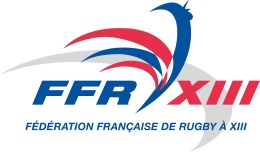 CARTE D’ARBITRAGEDécompte des pointsCARTE D’ARBITRAGEDécompte des pointsCARTE D’ARBITRAGEDécompte des pointsCARTE D’ARBITRAGEDécompte des pointsFFR XIIIEssaiEssaiTrasnformationTrasnformationDropDropPénalitéPénalitéHeure débutHeure débutCoup d’envoiCoup d’envoiBRUTALITE SUR JOUEUR ADVERSE (Exclusion temporaire ou carton rouge)MANQUEMENTS A L’EGARD DE L’ARBITRE OU DU JUGE DE TOUCHE(Exclusion carton rouge ou 10’)2.1   Geste d’énervement2.2   Coup de poing2.3   Intervention en deuxième plaqueur2.4   Placage genou en avant2.5   Croc en jambe2.6   Coup de poing réciproque2.7   Coup de pied à joueur debout2.8   Coup à la gorge (cravate) : rouge2.9   Coup à la nuque2.10 Coup de tête à la face : rouge2.11 Placage retourné : rouge2.12 Coup de pied à joueur à terre : rouge2.13 Rapport2.14 Autres ( à préciser )3.1   Contestation : 10’3.2   Contestations répétées : rouge3.3   Paroles inconvenantes ou injures : rouge3.4   Menaces verbales : rouge3.5   Menaces par geste3.6   Bousculade : rouge3.7   Refus de quitté le terrain ( après expulsion3.8   Agression3.9   Autres ( à préciser )2.1   Geste d’énervement2.2   Coup de poing2.3   Intervention en deuxième plaqueur2.4   Placage genou en avant2.5   Croc en jambe2.6   Coup de poing réciproque2.7   Coup de pied à joueur debout2.8   Coup à la gorge (cravate) : rouge2.9   Coup à la nuque2.10 Coup de tête à la face : rouge2.11 Placage retourné : rouge2.12 Coup de pied à joueur à terre : rouge2.13 Rapport2.14 Autres ( à préciser )4 – Bagarre généraleCLUBSCLUBSCLUBSCLUBSCode des  infractionsMinute du matchN° joueur averti N° joueur c. jauneN° joueur c. jauneN° joueur c. rougeCode des  infractionsMinute du matchMinute du matchN° joueur averti N° joueur c. jauneN° joueur c. rouge